A Touch of Warmth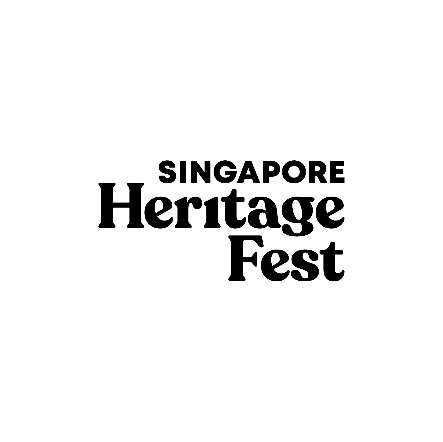 History of Pen CaiTraced back to as early as late 13th century China, you may recognize this well-loved Cantonese dish, Pen Cai, that often makes its special appearance during Chinese New Year. Commonly served in a large wooden, porcelain or metal bowl, Pen Cai is a specially curated dish meant to be consumed communally within families and friends. A prominent characteristic of Pen Cai is the layering of ingredients. This traditional dish is arranged layer by layer and typically consists of ingredients such as white radish, cabbage, fish maw, mushrooms, prawns, ginger and more. The importance of this well layered dish boils down to the qualities and virtues that Pen Cai symbolizes - unity, equality, family lineages and showing one’s gratitude to family ancestors. Did you know that you were meant to eat Pen Cai from the top to the bottom, accordingly to the way it has been layered as well?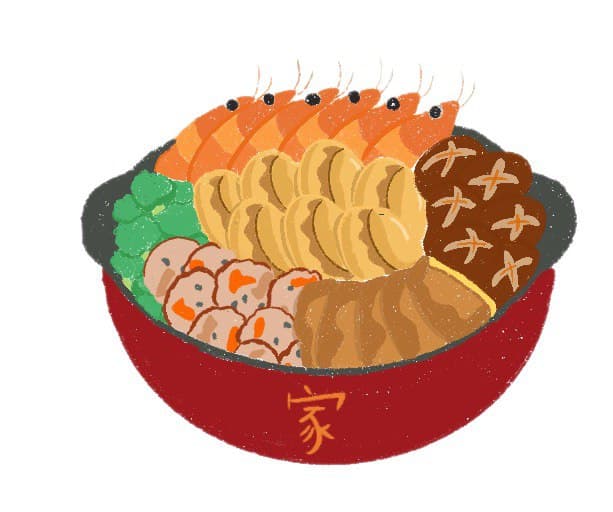 To find out more, come join Claire as she pays tribute to her late grandmother by cooking this sentimental dish!Pen Cai RecipePREPARATION OF INGREDIENTS:1 can of abalone*Reserve the abalone water. 1 can of abalone mushrooms100g of broccoliCut into 7 pieces and blanch.3 cabbage leaves Chop and blanch.
*When blanching, add in 1 rod of rock sugar.50g of fish maw Soak and blanch.3 cloves of garlic 6 thin slices of ginger 5 red sea prawnsClean, wash and devein before blanching. 1 roasted duck drumstick250g of fresh scallops7 shiitake mushrooms Rinse and soak for 10 hours or until soft. Cut stem. Squeeze out water from mushrooms. Reserve soaking liquid. 200g of white radish Slice into pieces and blanch.
*When blanching, add in 1 block of rock sugar.SEASONING:1 tablespoon of abalone scallop sauce 300ml of chicken broth3 tablespoon of corn starch dissolved in 1 tablespoon of water½ tablespoon of dark sauce1 tablespoon of oyster sauce1 tablespoon of rice winePREPARATION OF BROTH MIXTURE:Boil shiitake mushrooms in chicken broth, abalone water and mushroom liquid. Add in all the seasoning and simmer for 30 minutes in medium heat. Remove mushrooms and reserve the broth mixture. LAYERING PROCESS:1st layer: White Radish2nd layer: Cabbage*Add 3 cloves of Garlic and 6 thin slices of Ginger3rd layer: Fish Maw4th layer: Abalone Mushrooms5th layer (most decorative) :AbaloneBroccoliDuck drumstickScallopsShiitake mushroomRed sea prawns BREWING:Pour in the broth mixture into the layered Pen Cai and simmer for 10 minutes in medium heat.